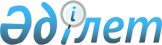 О внесении изменений в постановление акимата от 3 марта 2015 года № 98 "Об определении мест для размещения агитационных печатных материалов для всех кандидатов на проведение предвыборной агитации"
					
			Утративший силу
			
			
		
					Постановление акимата Сарыкольского района Костанайской области от 28 мая 2018 года № 140. Зарегистрировано Департаментом юстиции Костанайской области 19 июня 2018 года № 7870. Утратило силу постановлением акимата Сарыкольского района Костанайской области от 28 мая 2020 года № 110
      Сноска. Утратило силу постановлением акимата Сарыкольского района Костанайской области от 28.05.2020 № 110 (вводится в действие по истечении десяти календарных дней после дня его первого официального опубликования).
      В соответствии с пунктом 6 статьи 28 Конституционного Закона Республики Казахстан от 28 сентября 1995 года "О выборах в Республике Казахстан", статьей 31 Закона Республики Казахстан от 23 января 2001 года "О местном государственном управлении и самоуправлении в Республике Казахстан" акимат Сарыкольского района ПОСТАНОВЛЯЕТ:
      1. Внести в постановление акимата Сарыкольского района от 3 марта 2015 года № 98 "Об определении мест для размещения агитационных печатных материалов для всех кандидатов на проведение предвыборной агитации" (зарегистрировано в Реестре государственной регистрации нормативных правовых актов под № 5493, опубликовано 16 апреля 2015 года в районной газете "Сарыкөл") следующие изменения:
      в приложении к указанному постановлению строки, порядковые номера 25, 29, 30, 32 исключить.
      2. Государственному учреждению "Аппарат акима Сарыкольского района" в установленном законодательством Республики Казахстан порядке обеспечить:
      1) государственную регистрацию настоящего постановления в территориальном органе юстиции;
      2) в течение десяти календарных дней со дня государственной регистрации настоящего постановления направление его копии в бумажном и электронном виде на казахском и русском языках в Республиканское государственное предприятие на праве хозяйственного ведения "Республиканский центр правовой информации" для официального опубликования и включения в Эталонный контрольный банк нормативных правовых актов Республики Казахстан;
      3) разместить настоящее постановление на интернет-ресурсе акимата Сарыкольского района после его официального опубликования.
      3. Контроль за исполнением настоящего постановления возложить на руководителя аппарата акима Сарыкольского района.
      4. Настоящее постановление вводится в действие по истечении десяти календарных дней после дня его первого официального опубликования.
      "СОГЛАСОВАНО"
      Председатель Сарыкольской
      районной избирательной комиссии
      _______________ Г. Жубанова
      28 мая 2018 года
					© 2012. РГП на ПХВ «Институт законодательства и правовой информации Республики Казахстан» Министерства юстиции Республики Казахстан
				
      Аким Сарыкольского района

Э. Кузенбаев
